AGENDA Girdwood Trails CommitteeRegular Monthly Meeting -- Tuesday, February 5, 2019Girdwood Community Room 7PMThe Girdwood Board of Supervisors, its committees, and subcommittees are subject to the Alaska Open Meetings Act as found in Alaska Statute 44.62.310 and Anchorage Municipal Code1.25 - Public Meetings.Call to Order Approval of February 5, 2019 Agenda
Approval of January 8, 2019 MinutesAnnouncements:Introduction of Guests/PresentationsOld Business:Trails Issues:Review and possible vote regarding Girdwood Mountain Bike Alliance Conceptual Master Plan TMO and propose mountain bike park design.  Group seeks GTC recommendation for GBOS Resolution of Support for the Mountain Bike Park Conceptual Master Plan.2019 Trails Projects:work plan items Future Trail goals Winter Grooming Update/TrainingOther Trails IssuesTrail access from Airport propertyFinancial Report (Diana Livingston)Grants Status report:  KMTA grant status ($17,000 bridge construction grant)RTP Grant status (2019)Updates GNSCGMBAGBOS (Christina Hendrickson)February LUC/GBOS Meeting RepresentativeNew Business:Girdwood Trails Management Plan Update subcommittee introduction of Trails Management Objectives (TMO) form.Alaska Trails Conference April 18-20, 2019.  Discuss GTC sponsorship of 2 members to attend as in previous years.Discuss projects and need for GBOS Resolution of Support for Anchorage Park Foundation Challenge Grant cycle spring 2019 date TBADiscuss projects for funding and need for GBOS Resolution of Support for KMTA Grant cycle spring 2019Other Business:Next Meeting:  Tuesday, March 5, 2019 in the Girdwood Community Room at 7:00 pmGirdwood Trails Committee Agendas and minutes are available on line: http://www.muni.org/gbos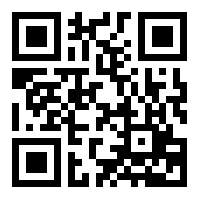 